Для заданного трубопровода определить геометрический напор Нг, который обеспечит требуемый расход жидкости Q. Установленный на трубопроводе вентиль полностью открыт.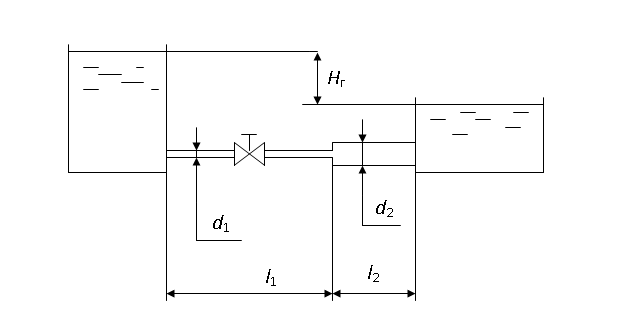 Вариантпо номеру в журналеl1l2d1d2QtΔЖидкостьВариантпо номеру в журналеммммммл/сoCммЖидкость381825302,0100,08Циклопентан